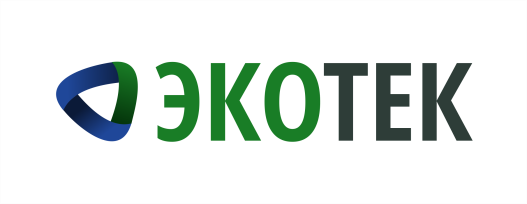 Профессиональное управление отходамиБлиже к людям: региональный оператор открывает дополнительные пункты абонентских отделенийВ отделениях Сбербанка заработали мобильные пункты, где ведут прием специалисты регионального оператора по обращению с отходами «ЭкоТек».

На сегодняшний день таких пунктов семь, они расположены в офисах Сбербанка. Сотрудники абонентских отделений «ЭкоТек» готовы предоставить консультации о начислении платы и перерасчете, принять заявления от населения, заключить договоры на обращение с отходами. В этих же пунктах ведется работа с юридическими лицами. Удобство состоит ещё и в том, что в отделениях Сбербанка можно сразу провести оплату за услугу «Обращению с ТКО».Адреса мобильных пунктов абонентских отделений и график работы:Пресс-служба ООО «ЭкоТек»Салтыкова Екатерина Васильевнател.: 8 996 415 1029почта: press-kuzro@yandex.ruТерриторияАдресГрафик работыс. Терентьевскоеул. Центральная, 30Третий вторник месяца 10.00-13.00г. Новокузнецкул. Тольятти, 27Ежедневно в будние дни9.00-18.00, обед 12.00-13.00п. Кузедеевоул. Кузбасская, 40Среда 10.00-12.00г. Киселевскул. Большевистская, 4Вторник10.00–17.00, обед 13.00-14.00г. Киселевскул. 50 лет Городу, 27АПятница10.00-16.00, обед 12.00-13.00п. Тайжинаул. Коммунистическая, 36Вторник 10.00-13.00п. Малиновкаул. 60 лет Октября, 18Пятница10.00-17.00, обед 13.00-14.00